JUDGE SARA MARTINEZ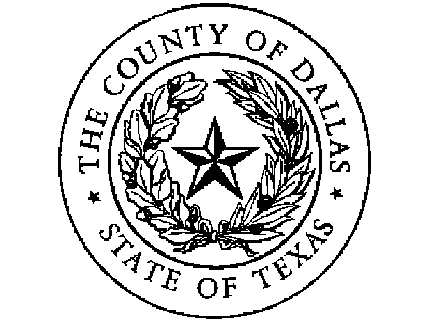 Justice of the Peace Precinct 5-1 3443 St. Francis AveDallas, TX 75228214.943.6980FOR COURT USE ONLY:CASE NO. JS	-	OPRECINCT / COUNTY  ________        	___PETITION: SMALL CLAIMS CASEIn the Justice Court, Precinct 5 Place 1, Dallas County, TexasPLAINTIFF:	_ VS.DEFENDANT(S):	_Defendant(s) Address/City/State/Zip:	_COMPLAINT: The basis for the claim which entitles the plaintiff to seek relief against the defendant is:RELIEF:  Plaintiff seeks damages in the amount of $	___	   , and/or return of personal property as described as follows (be specific):  	         , which has a value of $	_____.Additionally, Plaintiff seeks the following:   __                                          __                                                                                                          	_.SERVICE OF CITATION: Service is requested on defendants by personal service at home or work or by alternative service as allowed by the Texas Justice Court Rules of Court. Other addresses where the defendant(s) may be served are: __________________________________________________________________________________________________________________________________.⧠ If you need to request an interpreter, the cost is $190 and must be paid five (5) days before the court date.⧠ I hereby request a jury trial.  The fee is $22 and must be paid at least 14 days before trial. ⧠ I hereby consent for the answer and any other motions or pleadings to be sent to my email address as follows:   	_Petitioner's Printed Name	Signature of Plaintiff or AttorneyDEFENDANT(S) INFORMATION (if known):		Address of Plaintiff’s Attorney, if any, or Plaintiff if none DATE OF BIRTH:  	*LAST 4 NUMBERS OF DRIVER LICENSE:	_	City	State	Zip*LAST 4 NUMBERS OF SOCIAL SECURITY:  	DEFENDANT’S PHONE NUMBER: 	Phone & Fax No. of Plaintiff’s Attorney, if any, or Plaintiff if none		[SEAL]_______________________________________________								    Justice of the Peace 5-1 ClerkSmall Claim Petition 7/2014JUDGE SARA MARTINEZJustice of the Peace Precinct 5-1 3443 St. Francis AveDallas, TX 75228214.943.6980FOR COURT USE ONLY:CASE NO. JS	-	OPRECINCT / COUNTY  ________        	___PETICIÓN: CASO DE RECLAMOS MENORESEn la Corte de Justicia, Precinct 5 Place 1, Dallas County, TexasDEMANDANTE:	_ VS.DEMANDADO(S):	_DEMANDO(s) Dirección/Cuidad/Estado/Código:	_QUEJA:  Los términos de este reclamo que dan derecho al demandante a buscar alivio contra el demandado son:_____________________________________________________________________________________________________________________________________________________________________________________________________________________________________________________________________________________________________________________________________________________________________________________________________________________________________________________________________________________ALIVIO: Demandante busca daños en la cantidad de $_______________ y/o regreso de propiedad personal como se describen como sigue (sea específico): ________________________________, que tiene(n) un valor de $____________.  Adicionalmente, el demandante busca lo siguiente: __________________________________________________________________________________________________________________________________________________________.SERVICIO DE CITACIÓN:  Se solicita el servicio de los Demandados mediante servicio personal en el hogar o trabajo o por servicio alternativo según lo permitido por las reglas de Procedimiento Civil de Texas.  Otras direcciones donde los demandados pueden recibir la citación presentada son: ______________________________________________________________________________________________________________________________________________________.⧠ Si necesita un intérprete, la tarifa es de $190.00 y debe pagarse al menos cinco (5) días antes del juicio.⧠ Por la presente solicito un juicio con jurado. La tarifa es de $22 y debe pagarse al menos 14 días antes del juicio.⧠ Por la presente doy mi consentimiento para que la respuesta y otras mociones o alegatos se envíen a mi dirección de correo electrónico de la siguiente manera: ______________________________________________________________. 	_Nombre del demandante impreso	 Firma de Demandante o AbogadoInformación de demandado (si se conoce):		Dirección del demandanteFECHA DE NACIEMENTO:  	ÚLTIMOS 3 # DE LICENCIA DE CONDUCIR:	_	Ciudad	Estado	CódigoULTIMOS 3 # DE SERGURI SOCIAL:  	TELÉFONO DEL DEMANDADO: 	Número de teléfono del demandante		[SEAL]					_______________________________________________								    Justice of the Peace 5-1 ClerkCASE NO. JS	- O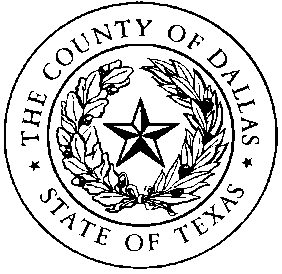 SERVICE MEMBER AFFIDAVIT BY PLAINTIFFPlaintiff, or Plaintiff’s representative, being duly sworn on oath deposes and says that, to the best if my knowledge, Defendant(s): 	 is not in the military 	 is not on active duty in the military 	 is not in foreign county on military service 	 is on active military duty and/or is subject to the Service Members Civil Relief Act of 2003 	 has waived his rights under the Service members Civil Relief Act of 2003 	 Military status is unknown at this time.Plaintiff / RepresentativeSubscribed and sworn to before me on this the	day of	, 20_____.Notary Public or Clerk of the CourtDepartment of Defense Service Members Civil Relief Act Websitehttps://www.dmdc.osd.mil/appj/scra/Penalty for making or using false affidavit-a person who makes or uses an affidavit knowing it tobe false, shall be fined as provided in title 18 United States Code, or imprisoned for not more than one year, or both.Justice Court Civil Case Information Sheet Cause Number (for Clerk use ONLY) JS	____-	OSTYLED  	v.(e.g., John Smith v. All American Insurance Co; In re Mary Ann Jones; In the Matter of the Estate of George Jackson)A civil case information sheet must be completed and submitted when an original petition is filed to initiate a new suit. The information should be the best available at the time of filing. This sheet, required by Rule of Civil Procedure 502, is intended to collect information that will be used for statistical purposes only. It neither replaces nor supplements the filings or service of pleadings or other documents as required by law or rule. The sheet does not constitute a discovery request, response, or supplementation, and it is not admissible at trial.PLAINTIFF§§JUSTICE OF THE PEACE COURTVS.§§§PRECINCT 5, PLACE 1DALLAS COUNTY, TEXASDEFENDANT(S)1.		Contact  information  for  person  completing  case information sheet:2.   Names of parties in case: Name                                                                                                 Address	Apt/SuiteCity	State	ZipEmail Telephone FaxState Bar No.SignaturePlaintiff(s):Defendant(s):[Attach additional page as necessary to list ALL parties]3.	Indicate case type, or identify the most important issue in the case (select only 1):3.	Indicate case type, or identify the most important issue in the case (select only 1):Debt Claim: A debt claim case is a lawsuit brought to recover a debt by an assignee of a claim, a debt collector or collection agency, a financial institution, or a person or entity primarily engaged in the business of lending money at interest. The claim can be for no more than $20,000, excluding statutory interest and court costs but including attorney fees, if any.Eviction: An eviction case is a lawsuit brought to recover possession of real property, often by a landlord against a tenant. A claim for rent may be joined with an eviction case if the amount of rent due and unpaid is not more than $20,000, excluding statutory interest and court costs buy including attorney fees, if any.Repair and Remedy: A repair and remedy case is a lawsuit filed by a residential tenant under Chapter 92, Subchapter B of the Texas Property Code to enforce the landlord’s duty to repair or remedy a condition materially affecting the physical health or safety of an ordinary tenant. The relief sought can be for no more than $20,000, excluding statutory interest and court costs but including attorney fees, if any.Small Claims: A small claims case is a lawsuit brought for the recovery of money damages, civil penalties, personal property, or other relief allowed by law. The claim can be for no more than $20,000, excluding statutory interest and court costs but including attorney fees, if any.Presiding Judge Sara Martinez Justice of the Peace, Precinct 5, Place 1East Dallas Government Center3443 St. Francis AveDallas, Texas 75228Phone 214.943.6980Email:  JP51court@dallascounty.orgFax 214.943.2871